НАН ЧОУ ВО Академия маркетинга и социально информационных технологий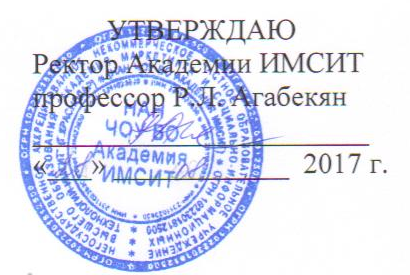 АННОТАЦИЯ УЧЕБНОЙ ДИСЦИПЛИНЫНаправление подготовки 38.04.01 «Экономика»направленность (профиль) программы«Международный бизнес»КвалификацияМагистрНаименование учебной дисциплины  Б1.В.ДВ.4.2 «ОЦЕНКА ЭФФЕКТИВНОСТИ ИНВЕСТИЦИЙ»Цель изучения дисциплины:Изучение курса «Оценка эффективности инвестиций» предназначено для формирования и усвоения знаний, умений, навыков в области инвестиционного анализа и практики, которые необходимы при проведении оценки экономической эффективности инвестиционных проектов в современной экономике.  Основные задачи преподавания дисциплины:  ознакомить с основными теоретическими положениями инвестиционного анализа проектов;ознакомить с основными интегральными экономическими показателями эффективности проектов и методами их расчета;обучить основным приемам и методам сбора и систематизации информации для целей проведения оценки эффективности проектов; обучить основным методам проведения расчетов интегральных экономических показателей проектов, в том числе с использованием компьютерного моделирования;дать представление об основных источниках финансирования инвестиционных проектов и зависимости эффективности проектов от типов используемых источников; ознакомить слушателей с основными типами рисков инвестиционных проектов, оценкой этих рисков и методами минимизации их негативного влияния;дать представление о возможности использования результатов анализа эффективности инвестиционного проекта для принятия управленческих решений.Краткая характеристика учебной дисциплины (основные блоки, темы)Модуль 1. Сущность инвестиций  и инвестиционных проектов Модуль 2. Методы экономической оценки инвестиций Модуль  3. Обоснование ставки дисконтирования Модуль 4. Учет фактора неопределенности при оценке эффективности инвестиций Модуль 5. Экономическая оценка альтернативных инвестиций Компетенции, формируемые в результате освоения учебной дисциплины:Процесс изучения дисциплины направлен на формирование следующих компетенций:способностью принимать организационно-управленческие решения (ОПК-3).Знания, умения и навыки,получаемые в процессеизучения дисциплины:Знать:- методологию оценки эффективности инвестиционных проектов на основе  использования интегральных экономических показателей проектов;- принципы составления ТЭО проекта и/или бизнес-плана компании Уметь:- анализировать операционную, инвестиционную и финансовую деятельность предприятия (компании);- составлять бюджеты производственной, инвестиционной и финансовой деятельности   предприятия (компании) и строить финансовые модели;- рассчитывать стоимость собственного и инвестированного капитала  и определять ставки дисконтирования и коэффициенты капитализации;- анализировать и оценивать проектные  риски ;- определять оптимальную структуру источников финансирования инвестиционных проектов;оценить экономическую эффективность  и финансовую состоятельность инвестиционных проектов;Владеть умениями:формирования системы знаний об объекте исследования;трансформирования  и  нормализации  финансовой  отчетности;  расчета  денежного  потока  и ставки  дисконтирования  для  собственного  и  всего  инвестированного  капитала.Формы проведения занятий, образовательные технологииЛекционные занятия: проблемные лекции, лекция – визуализация, лекция-беседа, лекция - анализ ситуаций.Практические занятия: тематические семинары, проблемные семинары, метод «круглого стола», метод «коллективной мыслительной деятельности», методы анализа проблемных ситуаций, логико- методологическое проектирование, решение задач.Используемые инструментальные и программные средства:Средства проекции (презентации), программированного контроля (тестирования)Формы промежуточногоконтроля:Текущие оценки знаний, тестирование, доклады, самостоятельные работыФорма итогового контроля знаний:Экзамен